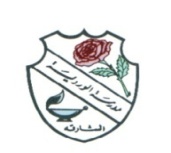 ROSARY SCHOOL, HALWANWEEKLY REVIEWGRADE- 3FEB 10, 2019 – FEB 14, 2019ASSESSMENTSUNMONTUESWEDTHUإملاء لغة عربية   ( الفقرة الأولى صفحة 14 من كتاب النشاط )English Spelling Test List 4 & Paragraph DictationFrench Testاختبار لغة عربية في الدروس التالية : - نشيد هيّا نعمل .- وصل الكلمات بالحروف .- حروف العطف .- درس حلا تجعل حياتها أحلى من كتاب النشاط فقط .- جميع التدريبات الاملائية والنحوية السابقة .ENGLISHUnit – 6 Myths and LegendsGrammar- Identify and use adverbs and adverbial phrases correctly. SB Page 57 Writing- Write a description of possum. SB Page 60, WB Page 32Reading & writing- Write a short play .SB page 58Reading- Answer the questions. SB page 59-60, WB page 32.Writing- Write a diary entry of a day or an event during the trip. SB page 60Spelling Test- Refer SB page 43, first paragraph of story ‘’Migration of a huge journey’’,MATHSUnit 2: Addition and subtraction 2Lesson 6: Subtracting a single-digit number from 3-digit numberLesson 7: Adding multiples of 10 and 100 to 3-digitsLesson 8: Subtract multiples of 10 and 100 from 3-digit numbers Unit 9: Multiplication and division 2Lesson 1: Multiplication and division facts for 2x, 3x, 4x, 5x and 10x tables (1)H.W: Multiplication Tables 2 to 11SCIENCETopic 2 Humans and animals 2.5 Eating the wrong food SB pgs. 32-33, WB pg. 27*Know that some foods can be damaging to health.Keywords: balanced diet, healthy, fit, strong, unhealthy, sugars, obese, overweightWatch these links:https://www.youtube.com/watch?v=5iJcLl0sHic (Why is junk food unhealthy?)https://www.youtube.com/watch?v=GnfTHsdTodA Healthy-unhealthy food quiz)https://www.youtube.com/watch?v=mBHJtWbsiaA (Structures with triangles)Topic 3 Material properties 3.5 Structures SB pgs. 54-55, WB pg. 48*Know that every material has specific properties e.g. hard, soft, shiny, etc.Learn keywords: structures, stable, collapseHW – Research what materials and structures are used to build skyscrapers.ARABICتابع قصة مصباح .كتابة نص وصفي .أسلوب الاستفهام .إملاء ( الفقرة الأولى صفحة 14 من كتاب النشاط ) RELIGIONدرس التسامح  .SOCIAL STUDIESواجباتي ومسؤولياتي تجاه بلادي COMPUTERChapter 5-: The Internet;    Lesson: - 5.3 Sending and receiving email;   5.4 Attachments;    Computer project:   Create an e-mail about "How to keep safe from email attacks?" print the email and submit it (Refer pg. 81).FRENCHUnité 9: Ma chambre pages 26-27 French Test: Cahier d’exercices pages 18-19-20-21  -  Livre pages 21&23(To know the photos and their names)MORAL EDUCATION Unit-3, Lesson -3 Emirati  Culture (PART II) Pg. No. 15-20